		Obec Vysočany,Vysočany14, 671 07 Uherčice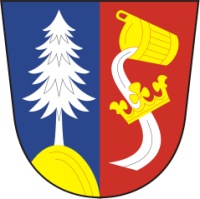 Oznamujeme občanům, že ve dnech 22. 2. 2023 – 23. 2. 2023 od 9.00 – 12. 00 hod., bude vybírán poplatek za komunální odpad ve výši 500,- Kč na osobu.